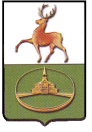 СОВЕТ ДЕПУТАТОВ ГОРОДСКОГО ОКРУГА ГОРОД КУЛЕБАКИ НИЖЕГОРОДСКОЙ ОБЛАСТИР Е Ш Е Н И Е28 августа 2020 года									№ 47 О порядке оплаты труда работников муниципальных казенных, бюджетных  и автономных учреждений городского округа город КулебакиВ целях установления единых принципов формирования системы оплаты труда работников муниципальных казенных, бюджетных и автономных учреждений городского округа город Кулебаки Нижегородской области, усиления контроля за расходованием бюджетных средств, в соответствии со статьей 144 Трудового кодекса Российской Федерации, руководствуясь Уставом городского округа город Кулебаки Нижегородской области,Совет депутатов р е ш и л:1.Утвердить Положение о порядке оплаты труда работников муниципальных казенных, бюджетных и автономных учреждений городского округа город Кулебаки Нижегородской области согласно приложению.2. Настоящее решение вступает в силу со дня его подписания.3. Опубликовать настоящее решение путем размещения на официальном интернет – сайте городского округа город Кулебаки http://кулебаки-округ.рф.4. Контроль за исполнением настоящего решения возложить на постоянную комиссию Совета депутатов городского округа город Кулебаки Нижегородской области по бюджетной, финансовой и налоговой политике.Глава местного самоуправления городского округа город Кулебаки                                                   С.Б. БорисовУТВЕРЖДЕНО решением Совета депутатовгородского округа город КулебакиНижегородской областиот 28.08.2020 № 47Положение о порядке оплаты труда работников муниципальных казенных, бюджетных и автономных учреждений городского округа город Кулебаки Нижегородской областиСтатья 1. Предмет регулирования и сфера действия настоящего ПоложенияНастоящее Положение регулирует отношения в сфере оплаты труда работников муниципальных казенных, бюджетных и автономных учреждений городского округа город Кулебаки Нижегородской области (далее - муниципальное учреждение).Статья 2. Правовое регулирование отношений в сфере оплаты труда работников муниципальных учрежденийПравовое регулирование отношений в сфере оплаты труда работников муниципальных учреждений осуществляется в соответствии с Трудовым кодексом Российской Федерации, другими федеральными законами и принимаемыми в соответствии с ними иными нормативными правовыми актами Российской Федерации, законами Нижегородской области, принимаемыми в соответствии с ними иными нормативными правовыми актами Нижегородской области, настоящим Положением и иными муниципальными правовыми актами городского округа город Кулебаки Нижегородской области.Статья 3. Полномочия Совета депутатов городского округа город Кулебаки Нижегородской области в сфере оплаты труда работников муниципальных учрежденийК полномочиям Совета депутатов городского округа город Кулебаки Нижегородской области в сфере оплаты труда работников муниципальных учреждений относится:1) принятие решений Совета депутатов, регулирующих отношения в сфере оплаты труда работников муниципальных учреждений;2) осуществление контроля за соблюдением и исполнением решений Совета депутатов, регулирующих отношения в сфере оплаты труда работников муниципальных учреждений;3) осуществление иных полномочий в соответствии с законодательством Российской Федерации, законодательством Нижегородской области и муниципальными правовыми актами городского округа город Кулебаки Нижегородской области.Статья 4. Полномочия администрации городского округа город Кулебаки Нижегородской области в сфере оплаты труда работников муниципальных учрежденийК полномочиям администрации городского округа город Кулебаки Нижегородской области в сфере оплаты труда работников муниципальных учреждений относится:1) установление систем оплаты труда работников муниципальных учреждений;2) установление минимальных размеров окладов (минимальных размеров должностных окладов) по профессиональным квалификационным группам, квалификационным уровням, категориям должностей руководителей, специалистов и служащих;3) установление минимальных размеров ставок заработной платы по профессиональным квалификационным группам, квалификационным уровням профессий рабочих;4) установление размеров окладов (должностных окладов), ставок заработной платы руководителям, специалистам, служащим и работникам по профессиям рабочих в муниципальных учреждениях;5) определение повышающих коэффициентов по профессиональным квалификационным группам, квалификационным уровням профессиональных квалификационных групп, категориям работников;6) определение повышающих коэффициентов по профессиям рабочих по профессиональным квалификационным группам, квалификационным уровням профессиональных квалификационных групп, повышающих коэффициентов специфики деятельности муниципального учреждения;7) определение повышающих коэффициентов по квалификационным разрядам профессиональных квалификационных групп профессий рабочих;8) определение перечня видов выплат компенсационного и стимулирующего характера;9) утверждение положений об оплате труда работников муниципальных учреждений;10) установление условий оплаты труда руководителей, их заместителей и главных бухгалтеров муниципальных учреждений;11) определение предельного уровня соотношения среднемесячной заработной платы руководителей, их заместителей и главных бухгалтеров муниципальных учреждений и среднемесячной заработной платы работников этих учреждений;12) утверждение порядка размещения информации о среднемесячной заработной плате руководителей, их заместителей и главных бухгалтеров муниципальных учреждений в информационно-телекоммуникационной сети "Интернет";13) установление предельной доли оплаты труда работников административно-управленческого и вспомогательного персонала в фонде оплаты труда муниципальных учреждений, а также перечня должностей, относимых к административно-управленческому и вспомогательному персоналу;14) определение показателей и критериев эффективности работы муниципальных учреждений, их руководителей и отдельных специалистов; 15) определение перечня профессий высококвалифицированных рабочих, занятых на важных (особо важных) и ответственных (особо ответственных) работах;16) определение перечня отдельных категорий работников муниципальныхучреждений области, работающих в сельской местности;17) установление дополнительного вознаграждения отдельным категориям работников муниципальных учреждений, работающим в сельской местности.Статья 5. Системы оплаты труда работников муниципальных учреждений1. Системы оплаты труда работников муниципальных учреждений устанавливаются коллективными договорами, соглашениями, локальными нормативными актами в соответствии с федеральными законами и иными нормативными правовыми актами Российской Федерации, нормативными правовыми актами Нижегородской области, настоящим Положением и иными муниципальными правовыми актами.2. Оплата труда работников муниципальных учреждений осуществляется по отраслевой системе оплаты труда, исходя из видов экономической деятельности и с учетом специфики деятельности муниципальных учреждений.Статья 6. Принципы отраслевой системы оплаты труда работников муниципальных учрежденийОтраслевая система оплаты труда работников муниципальных учреждений основывается на следующих принципах:1) соблюдение основных государственных гарантий по оплате труда работников муниципальных учреждений, установленных трудовым законодательством Российской Федерации;2) обеспечение дифференциации заработной платы работников на основе профессиональных квалификационных групп (квалификационных уровней профессиональных квалификационных групп) либо в зависимости от требований к профессиональной подготовке и уровню квалификации, сложности выполняемой работы, количества и качества затраченного труда;3) создание условий для оплаты труда работников муниципальных учреждений в зависимости от эффективности деятельности муниципального учреждения и работников;4) учет мнений соответствующих профсоюзов (объединений профсоюзов) по системам оплаты труда работников муниципальных учреждений.Статья 7. Отраслевая система оплаты труда работников муниципальных учреждений1. Отраслевая система оплаты труда работников муниципальных учреждений включает:1) оклад (должностной оклад) по профессиональным квалификационным группам должностей руководителей, специалистов и служащих, ставку заработной платы по профессиональным квалификационным группам профессий рабочих;2) выплаты компенсационного характера;3) выплаты стимулирующего характера.2. Оклад (должностной оклад) по профессиональным квалификационным группам должностей руководителей, специалистов и служащих рассчитывается как произведение минимального размера оклада (минимального размера должностного оклада) по профессиональным квалификационным группам и повышающего коэффициента квалификационного уровня профессиональной квалификационной группы, категории работников.Ставка заработной платы по профессиональным квалификационным группам профессий рабочих рассчитывается как произведение минимального размера ставки заработной платы по профессиональным квалификационным группам и повышающих коэффициентов квалификационного уровня профессиональной квалификационной группы, квалификационного разряда, категории работников и специфики деятельности муниципального учреждения.3. Выплаты компенсационного характера устанавливаются к окладам (должностным окладам), ставкам заработной платы по профессиональным квалификационным группам в процентах к окладам (должностным окладам), ставкам заработной платы или в абсолютных размерах, если иное не установлено федеральным законодательством, и не могут быть ниже размеров, установленных трудовым законодательством Российской Федерации, иными нормативными правовыми актами Российской Федерации, содержащими нормы трудового права, коллективными договорами и соглашениями.4. Размеры и условия осуществления выплат стимулирующего характера для всех категорий работников муниципальных учреждений устанавливаются коллективными договорами, соглашениями, локальными нормативными актами, принимаемыми с учетом мнения представительного органа работников на основе формализованных показателей и критериев эффективности работы, измеряемых качественными и количественными показателями.Статья 8. Фонд оплаты труда работников муниципальных учреждений1. Фонд оплаты труда работников муниципальных казенных учреждений городского округа город Кулебаки Нижегородской области формируется исходя из объема бюджетных ассигнований бюджета городского округа город Кулебаки Нижегородской области на обеспечение выполнения функций муниципального казенного учреждения и соответствующих лимитов бюджетных обязательств в части оплаты труда работников учреждения. 2. Фонд оплаты труда работников муниципальных бюджетных и автономных учреждений городского округа город Кулебаки Нижегородской области формируется на очередной финансовый год и плановый период исходя из размера субсидий бюджетным и автономным муниципальным учреждениям городского округа город Кулебаки Нижегородской области на финансовое обеспечение выполнения ими муниципального задания и средств, поступающих от приносящей доход деятельности.Статья 9. Индексация (повышение) заработной платы работников муниципальных учрежденийИндексация (повышение) заработной платы работников муниципальных учреждений осуществляется при формировании бюджета городского округа город Кулебаки Нижегородской области на очередной финансовый год и плановый период и в течение финансового года на основании распоряжения администрации городского округа город Кулебаки Нижегородской области.